The Housing Board 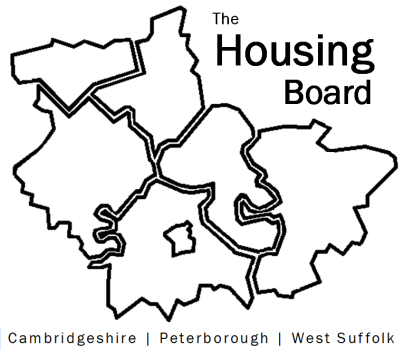 Cambridgeshire | Peterborough | West SuffolkMeeting from 10:00 to 12:00, Friday 7 October 2022To be held online via Microsoft Teams: link can be found in meeting invite The Housing Board Cambridgeshire | Peterborough | West SuffolkMeeting from 10:00 to 12:00, Friday 7 October 2022To be held online via Microsoft Teams: link can be found in meeting invite The Housing Board Cambridgeshire | Peterborough | West SuffolkMeeting from 10:00 to 12:00, Friday 7 October 2022To be held online via Microsoft Teams: link can be found in meeting invite A G E N D AA G E N D AA G E N D AItemLeadWelcome/apologies
Actions of previous meeting to approve, and matters arising.  
Meeting papers available at www.cambridgeshireinsight.org.uk/housingboardChair
Heather Wood (TBC)24/7 living and Macquarie presentation on:Offer from 24/7 living and Macquarie Capital on local Passive HousingDevelopment funding solution which works with the Affordable Housing Programme, as a solution to significantly reducing heating costs  Homes save ~75% in heating costs as highly insulated passive house standards & build in reduced water waste with grey water recyclingChristine Hynes, Chief Executive Officer 24/7 living and colleaguesEmerging public health strategy, leading on the housing theme Involving the Housing BoardLiz Watts, SCDC and Jo Lancaster, HDCCounty additional funding contribution to Disabled Facilities Grant (DFG) worksLisa Sparks, Cambs CountyCo Production Inquiry Update“Ensure everyone has access to support when accommodated – not just in the first few weeks, but ongoing and when they need it.”Tom Tallon, Changing Futures Cambridgeshire & Peterborough / CEA teamUpdatesAny Covid related issues to highlightUpdate on HRS re-commissioning and relatedAllLisa SparksAOB2022 meeting dates (10am – 12 noon)4 November2 December202313 January (2nd Friday, TBC at October meeting)3 February3 March